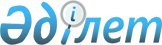 Об изменении границ населенных пунктов Казыгуртского районаСовместное постановление акимата Казыгуртского района Туркестанской области от 30 апреля 2019 года № 1 и решение Казыгуртского районного маслихата Туркестанской области от 30 апреля 2019 года № 44/283-VI. Зарегистрировано Департаментом юстиции Туркестанской области 13 мая 2019 года № 5047
      В соответствии с пунктом 5 статьи 108 Земельного кодекса Республики Казахстан от 20 июня 2003 года, подпунктом 3) статьи 12 Закона Республики Казахстан от 8 декабря 1993 года "Об административно-территориальном устройстве Республики Казахстан", на основании совместного представления отделов земельных отношений и строительства, архитектуры и градостроительства района акимат Казыгуртского района ПОСТАНОВИЛ и Казыгуртский районный маслихат РЕШИЛ:
      1. Изменить границы по Казыгуртскому району:
      1) населенного пункта Карабау сельского округа Карабау, присоединив всего к 119,89 гектарам земли 10,0 гектар пастбищных земель общего пользования, увеличив площадь населенного пункта Карабау на 129,89 гектаров;
      2) населенного пункта Жумысшы сельского округа Карабау, присоединив всего к 173,04 гектарам земли 7,0 гектар пастбищных земель общего пользования, увеличив площадь населенного пункта Жумысшы на 180,04 гектаров;
      3) населенного пункта Рабат сельского округа К.Абдалиев, присоединив всего к 393,71 гектарам земли 10,0 гектар пастбищных земель общего пользования, увеличив площадь населенного пункта Рабат на 403,71 гектаров;
      4) населенного пункта Шарбулак сельского округа Шарбулак, присоединив всего к 428,18 гектарам земли 36,60 гектар пастбищных земель общего пользования, увеличив площадь населенного пункта Шарбулак на 464,78 гектаров;
      5) населенного пункта Ондирис сельского округа Турбат, присоединив всего к 255,81 гектарам земли 7,70 гектар пастбищных земель общего пользования, увеличив площадь населенного пункта Ондирис на 263,51 гектаров;
      6) населенного пункта Бакабулак сельского округа Шарапхана, присоединив всего к 45,90 гектарам земли 3,0 гектар пастбищных земель общего пользования, увеличив площадь населенного пункта Бакабулак на 48,90 гектаров;
      7) населенного пункта Талдыбулак сельского округа Шарапхана, присоединив всего к 65,96 гектарам земли 12,0 гектар пастбищных земель общего пользования, увеличив площадь населенного пункта Талдыбулак на 77,96 гектаров;
      8) населенного пункта Тилектес сельского округа Жанабазар, присоединив всего к 121,22 гектарам земли 48,0 гектар пастбищных земель общего пользования, увеличив площадь населенного пункта Тилектес на 169,22 гектаров;
      9) населенного пункта Жылыбулак сельского округа Жанабазар, присоединив всего к 95,30 гектарам земли 25,0 гектар пастбищных земель общего пользования, увеличив площадь населенного пункта Жылыбулак на 120,30 гектаров;
      10) населенного пункта Карабау сельского округа Алтынтобе, присоединив всего к 17,65 гектарам земли 3,0 гектар пастбищных земель общего пользования, увеличив площадь населенного пункта Карабау на 20,65 гектаров;
      11) населенного пункта Косагаш сельского округа Алтынтобе, присоединив всего к 133,51 гектарам земли 8,0 гектар пастбищных земель общего пользования, увеличив площадь населенного пункта Косагаш на 141,51 гектаров;
      12) населенного пункта Алтынтобе сельского округа Алтынтобе, присоединив всего к 182,82 гектарам земли 8,0 гектар пастбищных земель общего пользования, увеличив площадь населенного пункта Алтынтобе на 190,82 гектаров;
      13) населенного пункта Айнатас сельского округа Жигирген, присоединив всего к 91,0 гектарам земли 10,40 гектар пастбищных земель общего пользования, увеличив площадь населенного пункта Айнатас на 101,40 гектаров;
      14) населенного пункта Кызылбулак сельского округа Жигирген, присоединив всего к 80,95 гектарам земли 30,0 гектар пастбищных земель общего пользования, увеличив площадь населенного пункта Кызылбулак на 110,95 гектаров;
      15) населенного пункта Дихан сельского округа Жигирген, присоединив всего к 119,04 гектарам земли 25,0 гектар пастбищных земель общего пользования, увеличив площадь населенного пункта Дихан на 144,04 гектаров;
      16) населенного пункта Тесиктобе сельского округа Жигирген, присоединив всего к 183,73 гектарам земли 62,0 гектар пастбищных земель общего пользования, увеличив площадь населенного пункта Тесиктобе на 245,73 гектаров.
      2. Государственному учреждению "Аппарат Казыгуртского районного маслихата" в установленном законодательством Республики Казахстан порядке обеспечить:
      1) государственную регистрацию настоящего совместного постановления и решения в территориальном органе юстиции;
      2) в течение десяти календарных дней со дня государственной регистрации настоящего совместного постановления и решения направление его копии в бумажном и электронном виде на казахском и русском языках в Республиканское государственное предприятие на праве хозяйственного ведения "Республиканский центр правовой информации" для официального опубликования и включения в эталонный контрольный банк нормативных правовых актов Республики Казахстан;
      3) размещение настоящего совместного постановления и решения на интернет-ресурсе Казыгуртского районного маслихата после его официального опубликования.
      3. Данное совместное постановление и решение вводится в действие по истечении десяти календарных дней после дня его первого официального опубликования.
					© 2012. РГП на ПХВ «Институт законодательства и правовой информации Республики Казахстан» Министерства юстиции Республики Казахстан
				
      Аким района

Т. Телгараев

      Председатель сессии

С. Батырбаев

      Секретарь маслихата

У. Копеев
